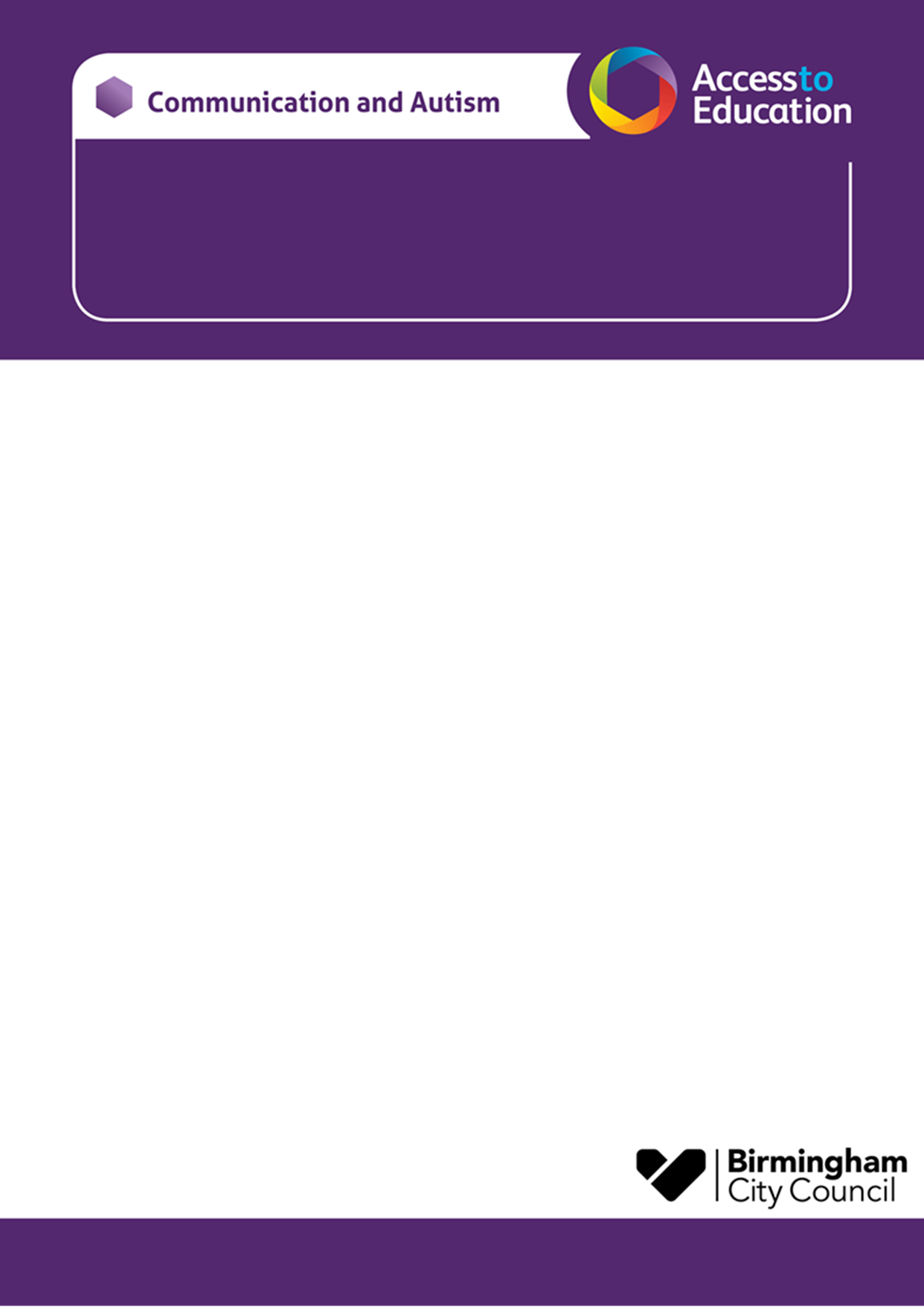 Secondary Age CAT PAC : Communication and Autism Team                                               Parent Awareness Course- Virtual via Microsoft TEAMsWe would like to invite you to a CAT PAC course, our parent awareness course designed to support you following your child receiving a diagnosis of autism.The course has been designed for parents of secondary pupils, who want to increase their understanding of autism. The sessions will be delivered virtually via Microsoft TEAMs, a link will be sent to you before each session.The following information will need to be provided to gain a place: The subject or title of your email needs to state that it is for: Autumn Secondary Online CAT PAC. Your young person’s name and schoolYour name and email addressYour young person’s CAT worker (if known)Due to limited places the course will be offered to the first families to contact us. There is an expectation that parents endeavour to attend all sessions if possible.Please email A2EGeneral@birmingham.gov.uk to reserve a place. You will receive an email response to confirm your place or to tell you that the course is full. Yours sincerely, Katie Price and Wendy GibbSession1 – All About AutismTuesday 10th October 12.30-2.30pmSession 2 – Communication and InteractionTuesday 17th October 12.30-2.30pmSession 3 – Sensory differencesTuesday 24th October 12.30-2.30pmHALF TERMSession 4 – Eating, sleeping and personal careTuesday 7th November 12.30-2.30pmSession 5 – Autism and AnxietyTuesday 14th November 12.30-2.30pmSession 6 – Parent choice of themeTuesday 21st November 12.30-2.30pm